London Pulse and Keating Chambers Corporate Netball CupMonday 9th October 2023 (5-9pm), Copper Box Arena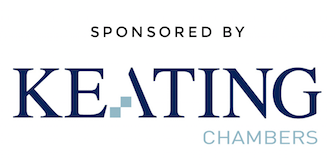 Entry Fee - £750 + VAT per teamPayment to be made by BACS transfer to London Pulse LimitedAccount Number: 29340085Sort Code: 23-05-80To enter your team(s) please pay your £750 + VAT entry fee per team by 1st September 2023. To secure your place please return your completed form to claire.williams@londonpulsenetball.comName of company:Name(s) of team(s) entering Team CompetitionName(s) of team(s) entering Mixed CompetitionContact name, mobile number and email addressEmergency contact name, mobile number and email address